BACCALAURÉAT PROFESSIONNEL MAINTENANCE NAUTIQUESession : 2021DOSSIER RESSOURCESCe dossier comprend 20 pages numérotées de DR 1/20 à DR 20/20.Caractéristiques des embarcations HIGHFIELD PATROL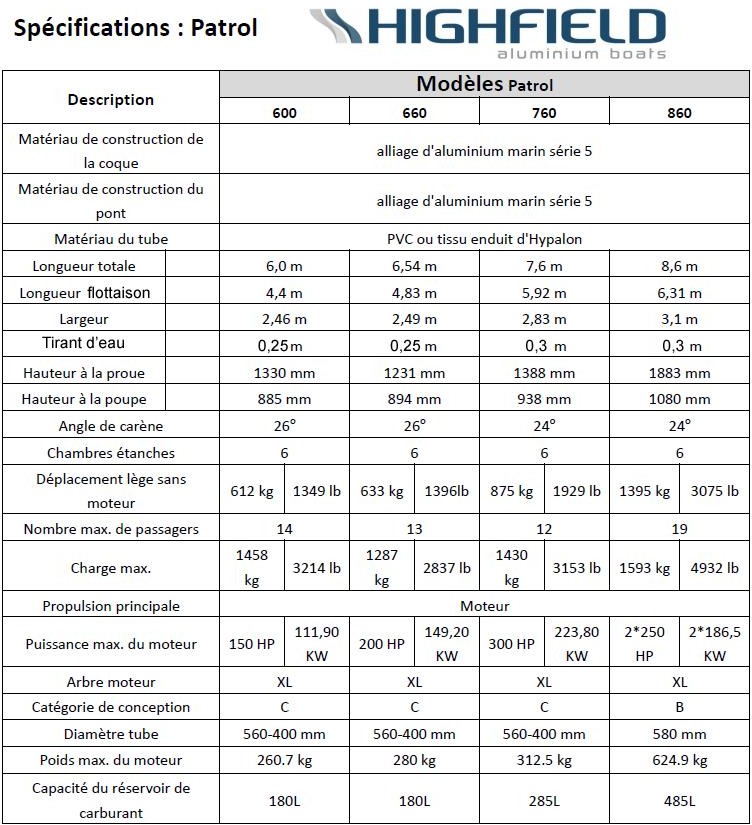 Caractéristiques de la peinture antifouling Nautix A2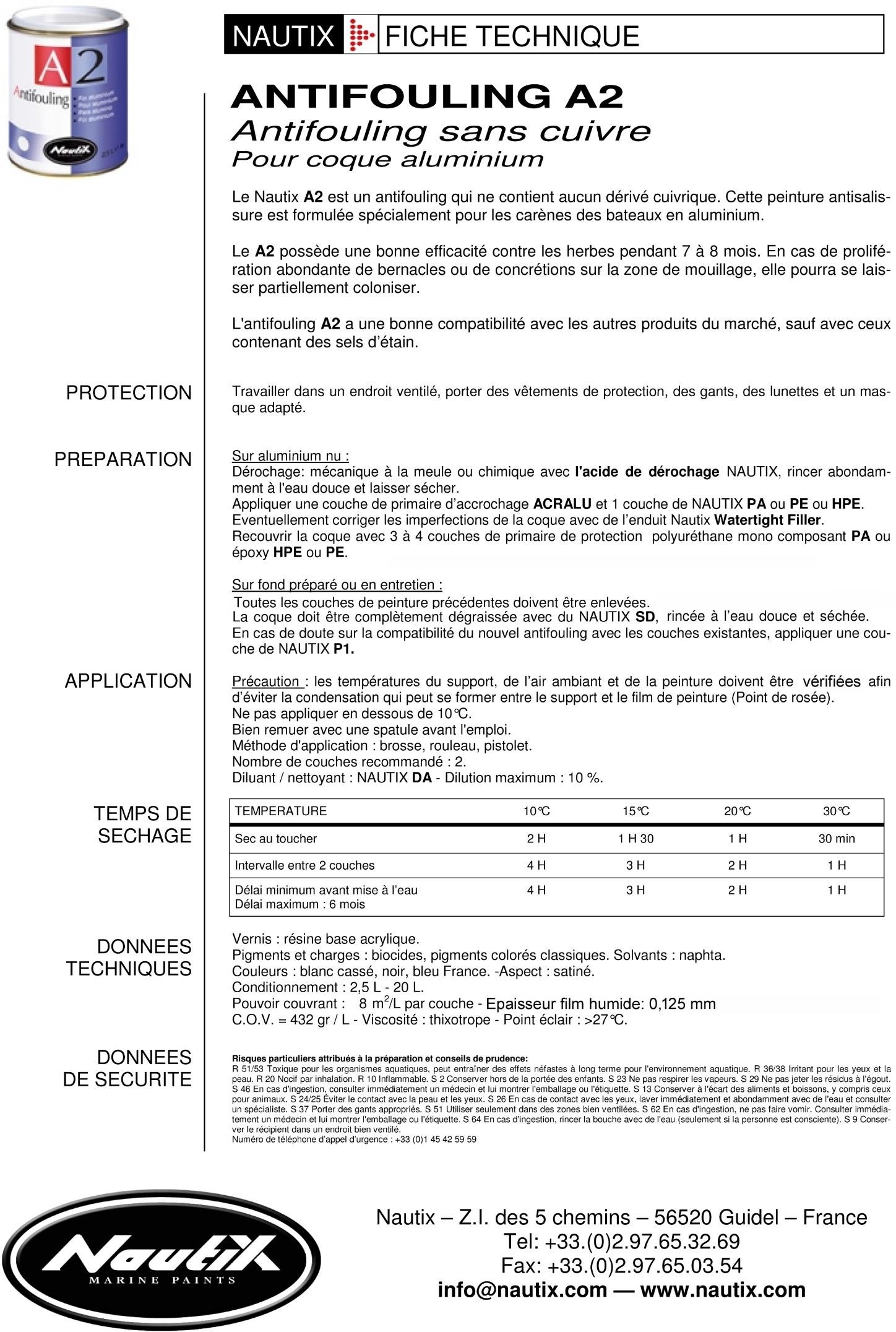 Les conditions climatiques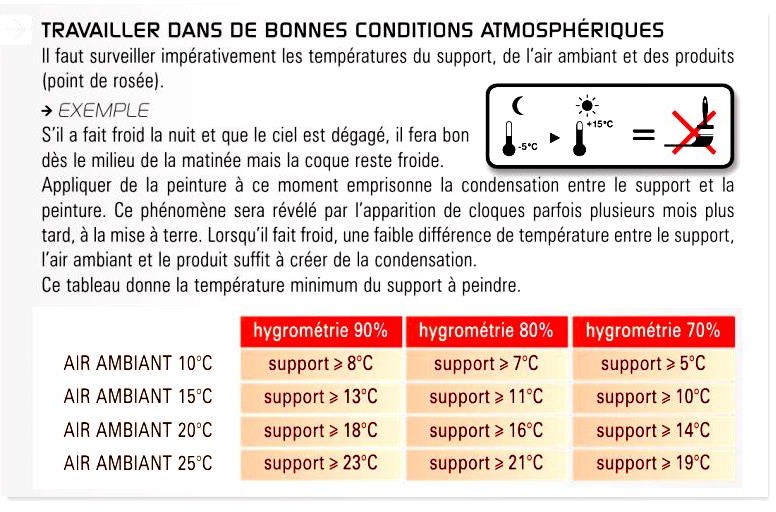 Calcul des surfaces à peindre sur une embarcation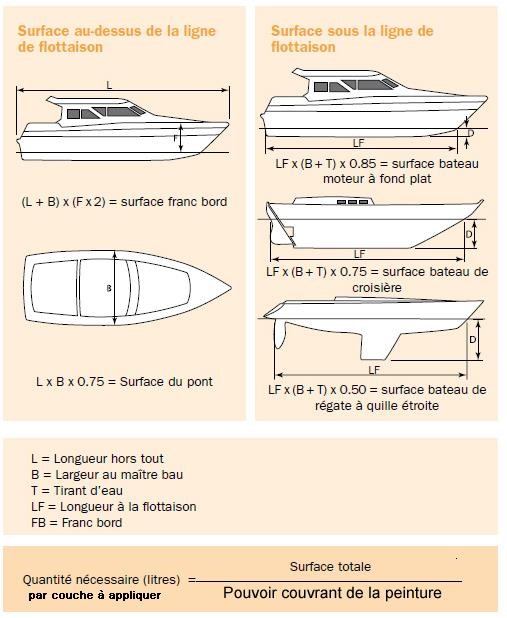 Mesure de l’épaisseur du film humide lors de l’application des peintures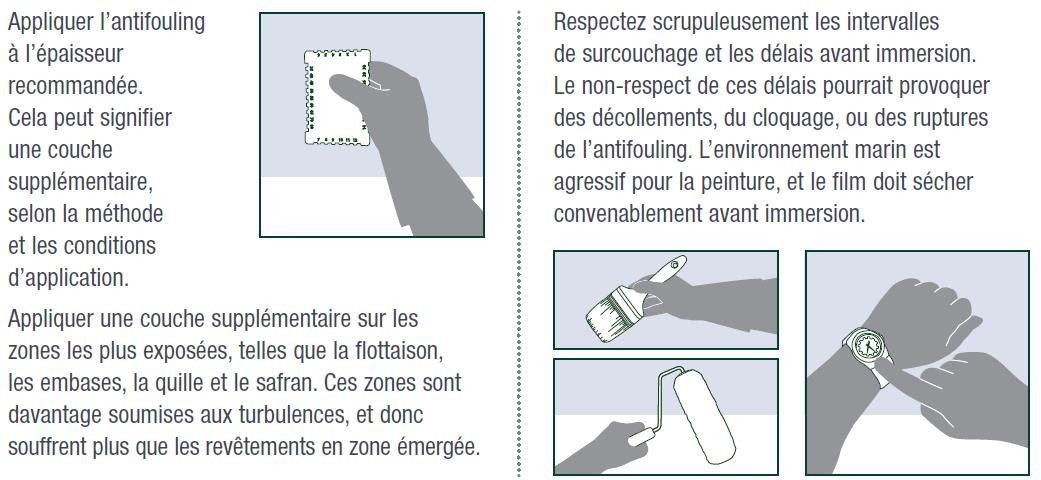 Le moteur SUZUKI 175 cv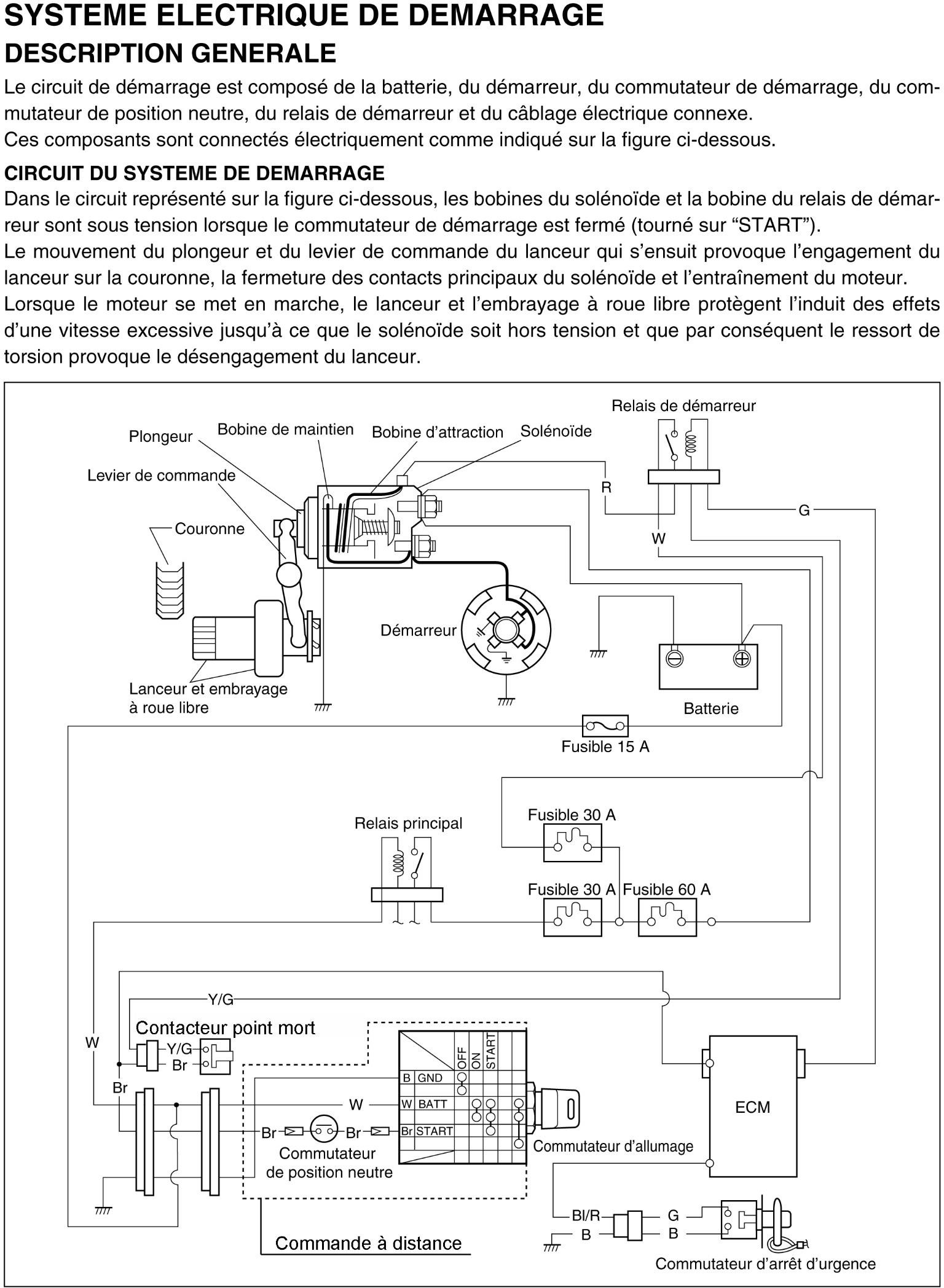 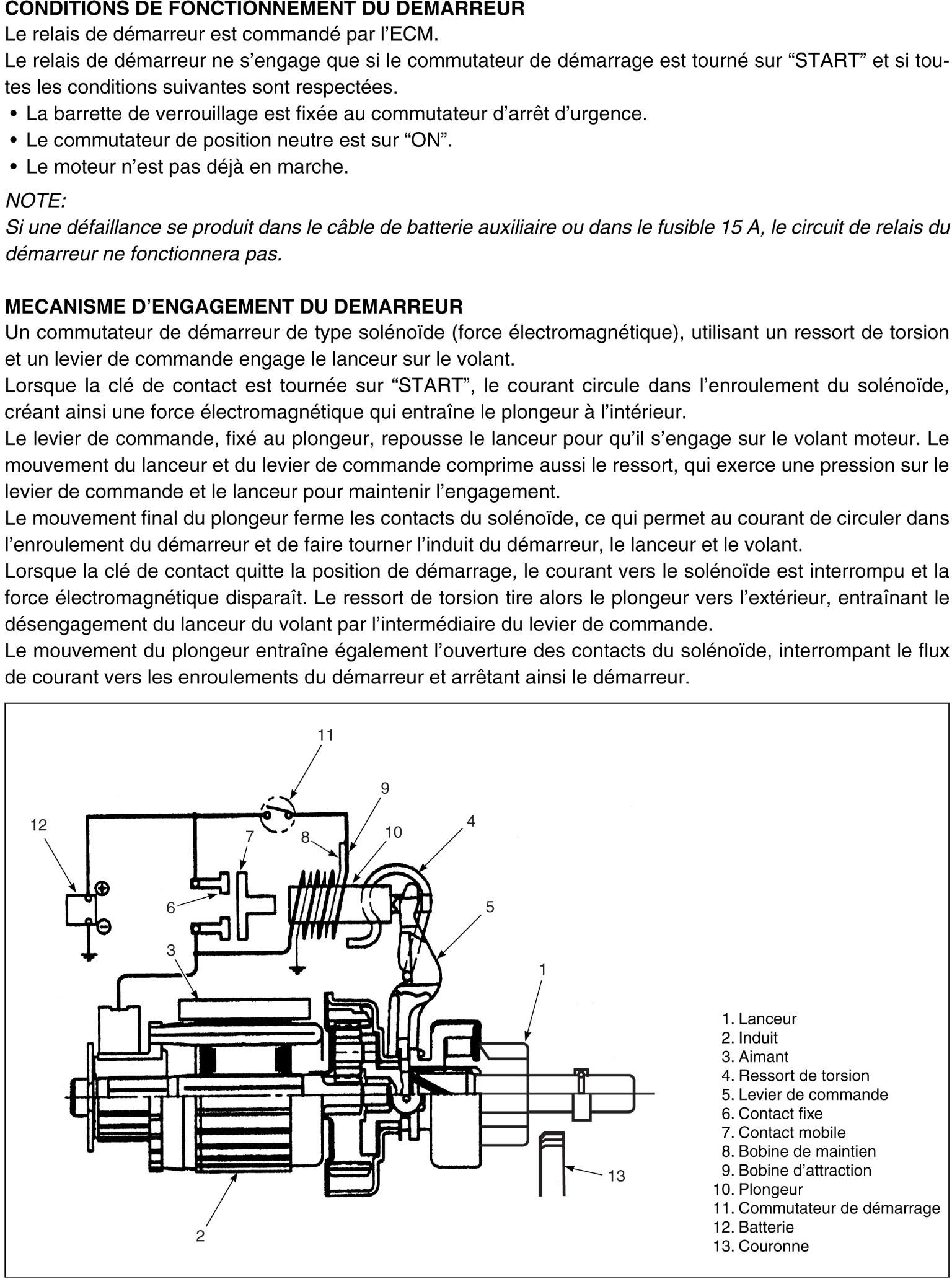 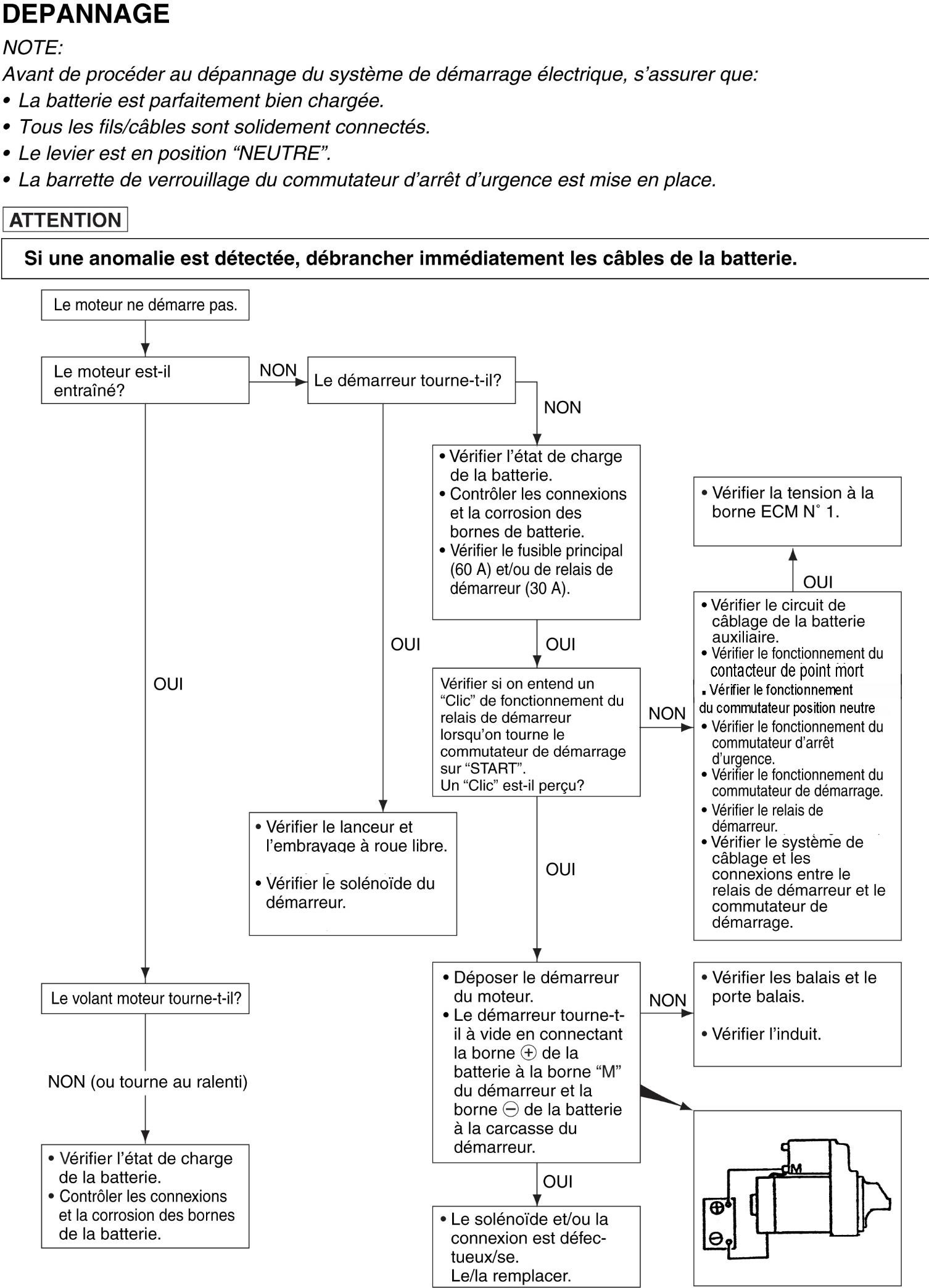 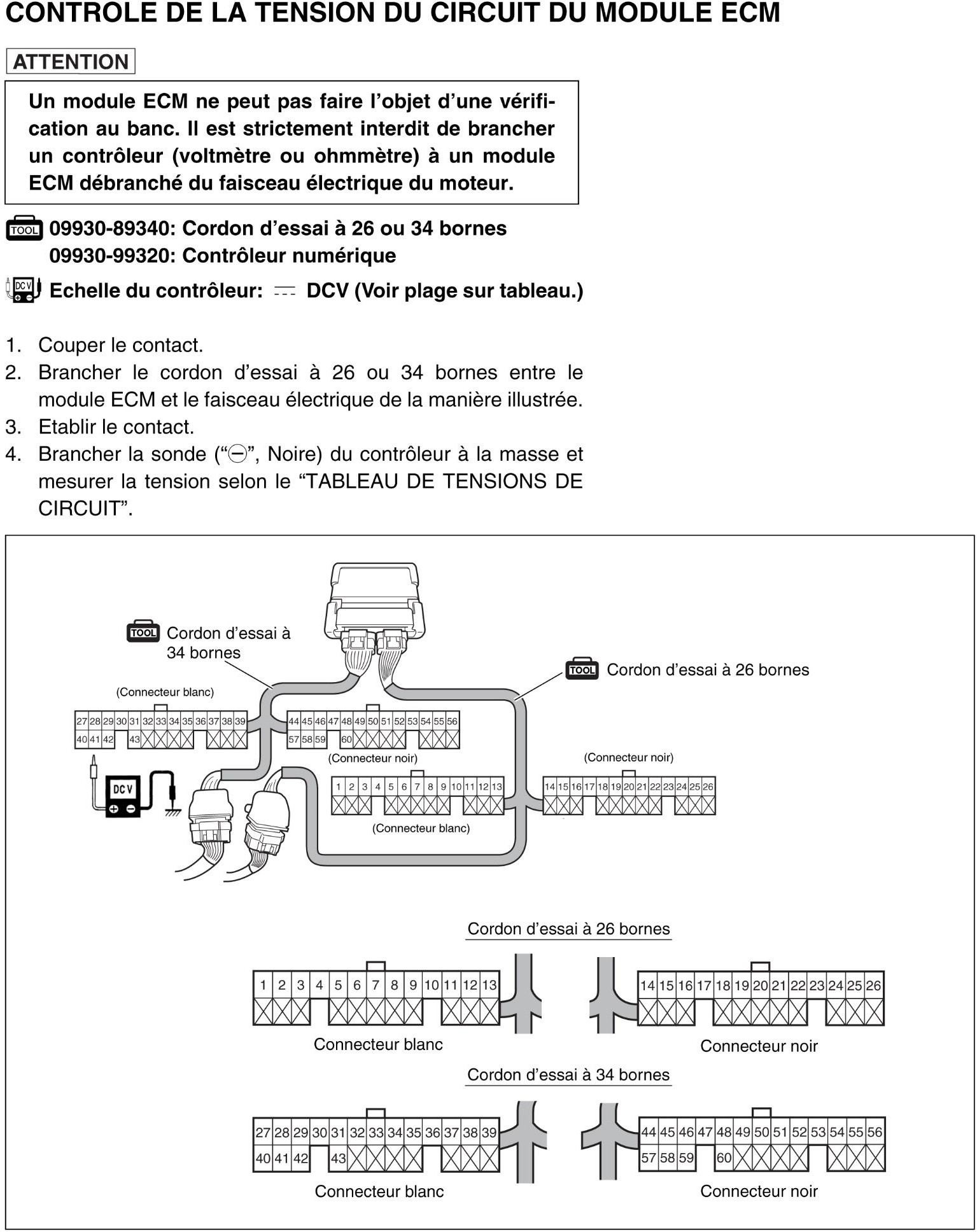 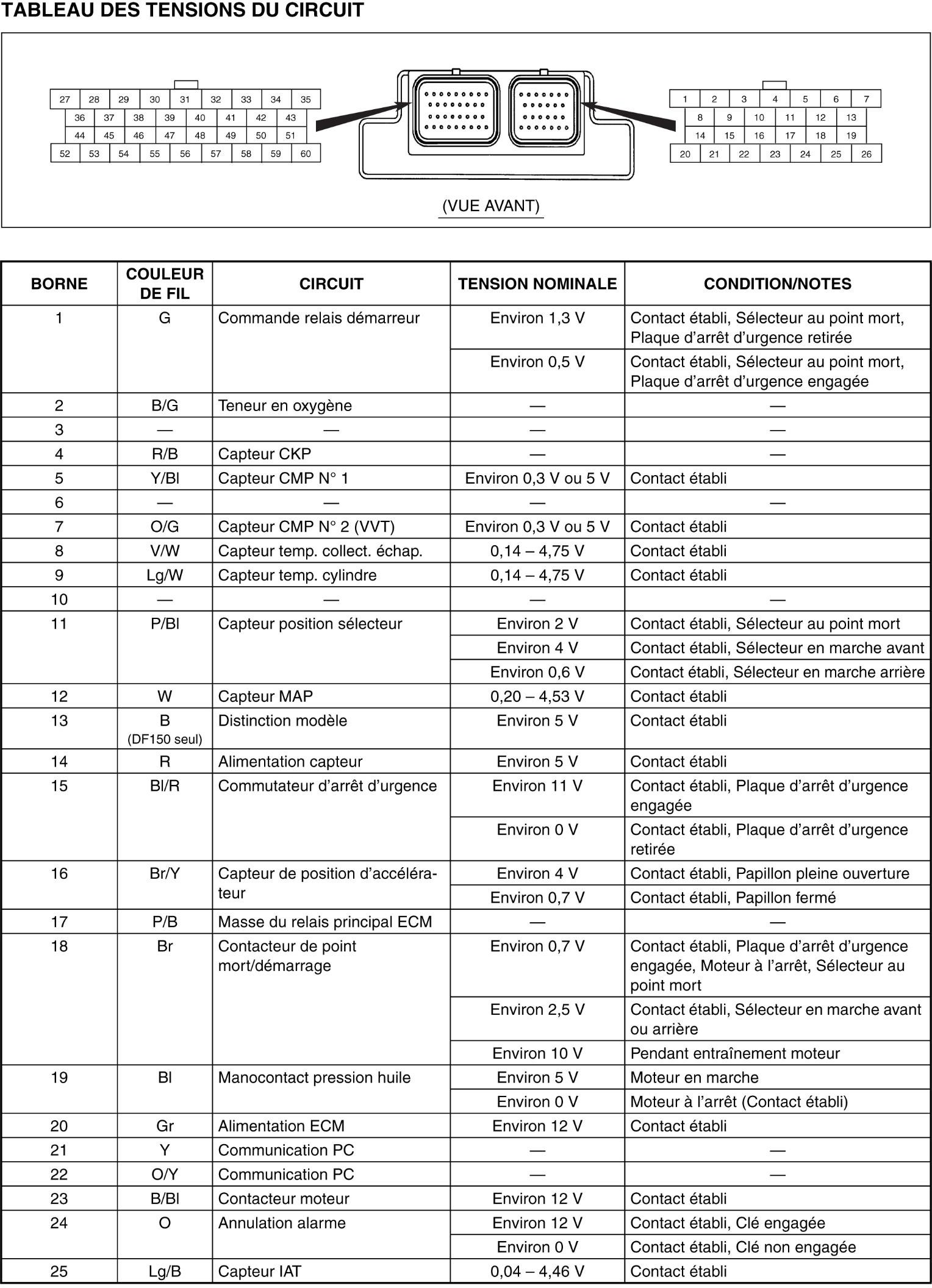 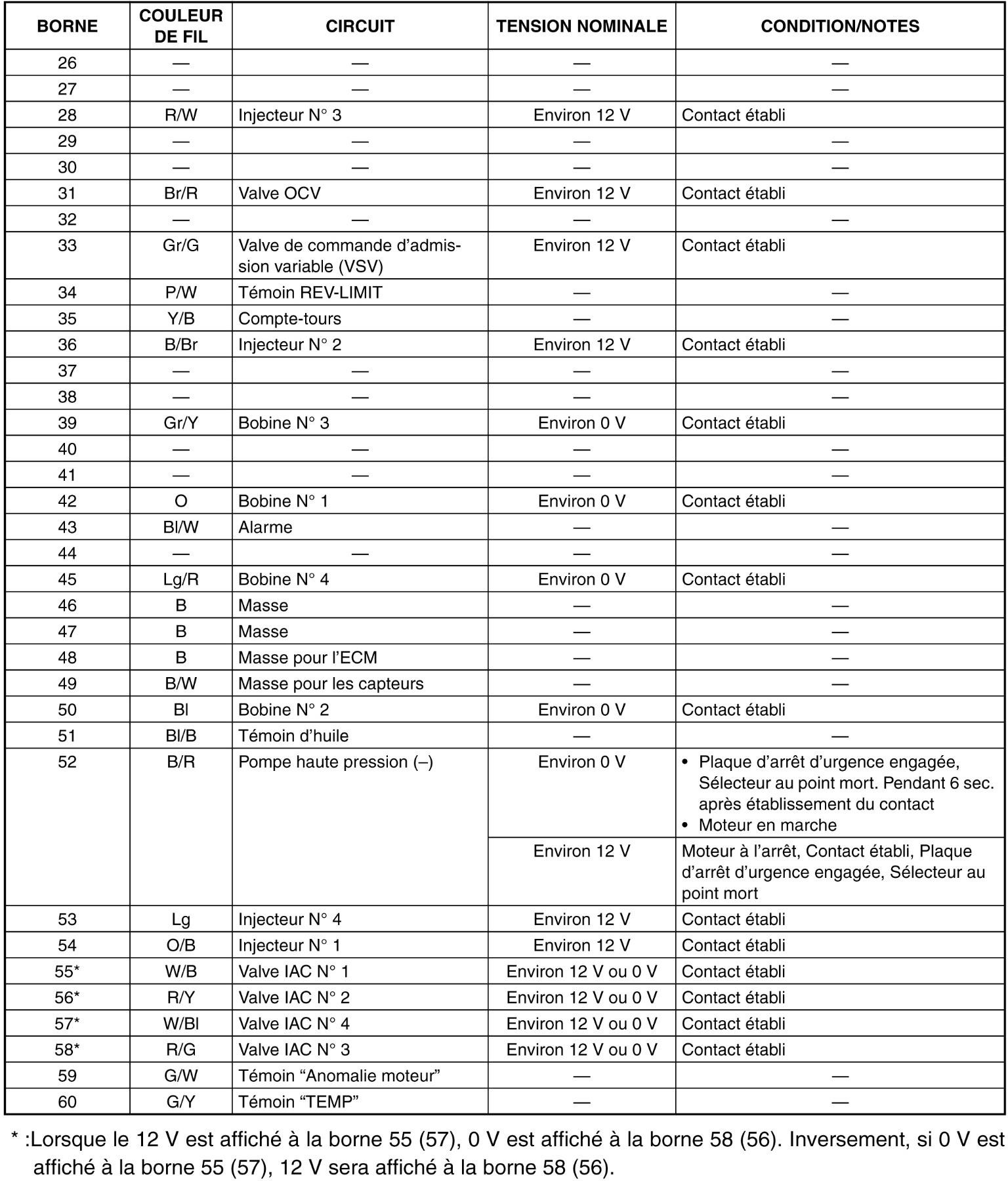 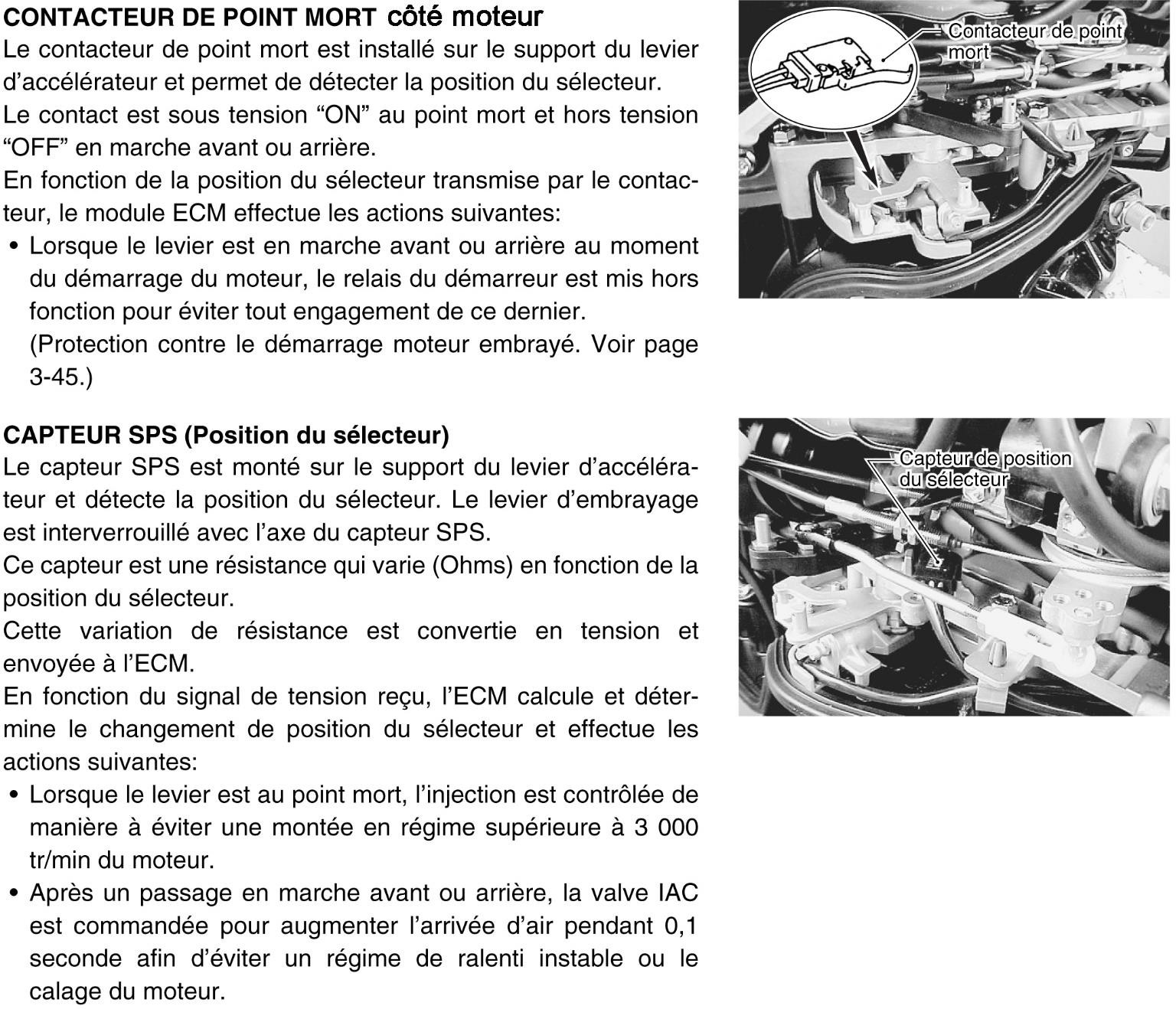 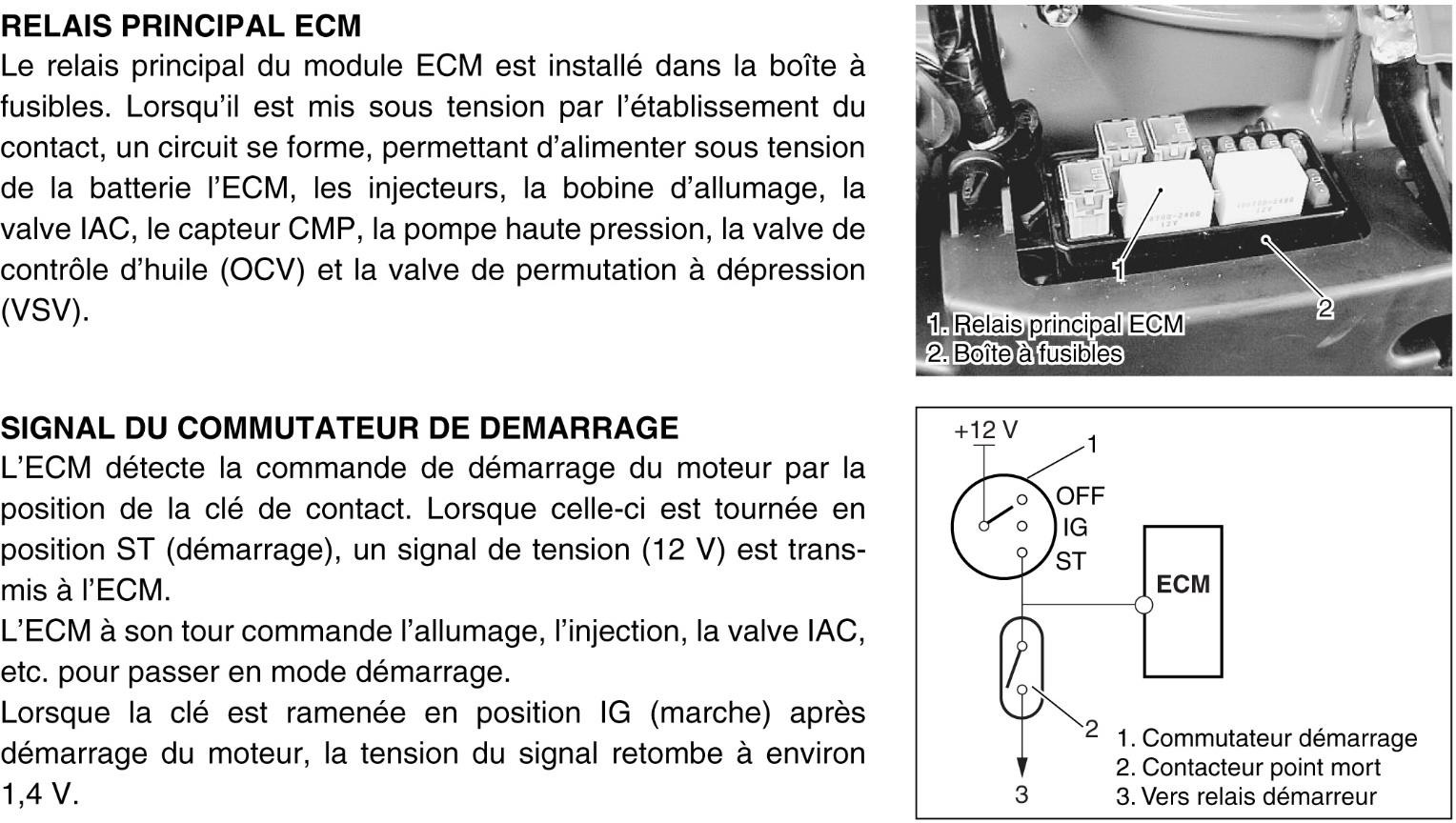 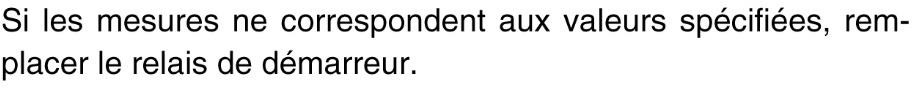 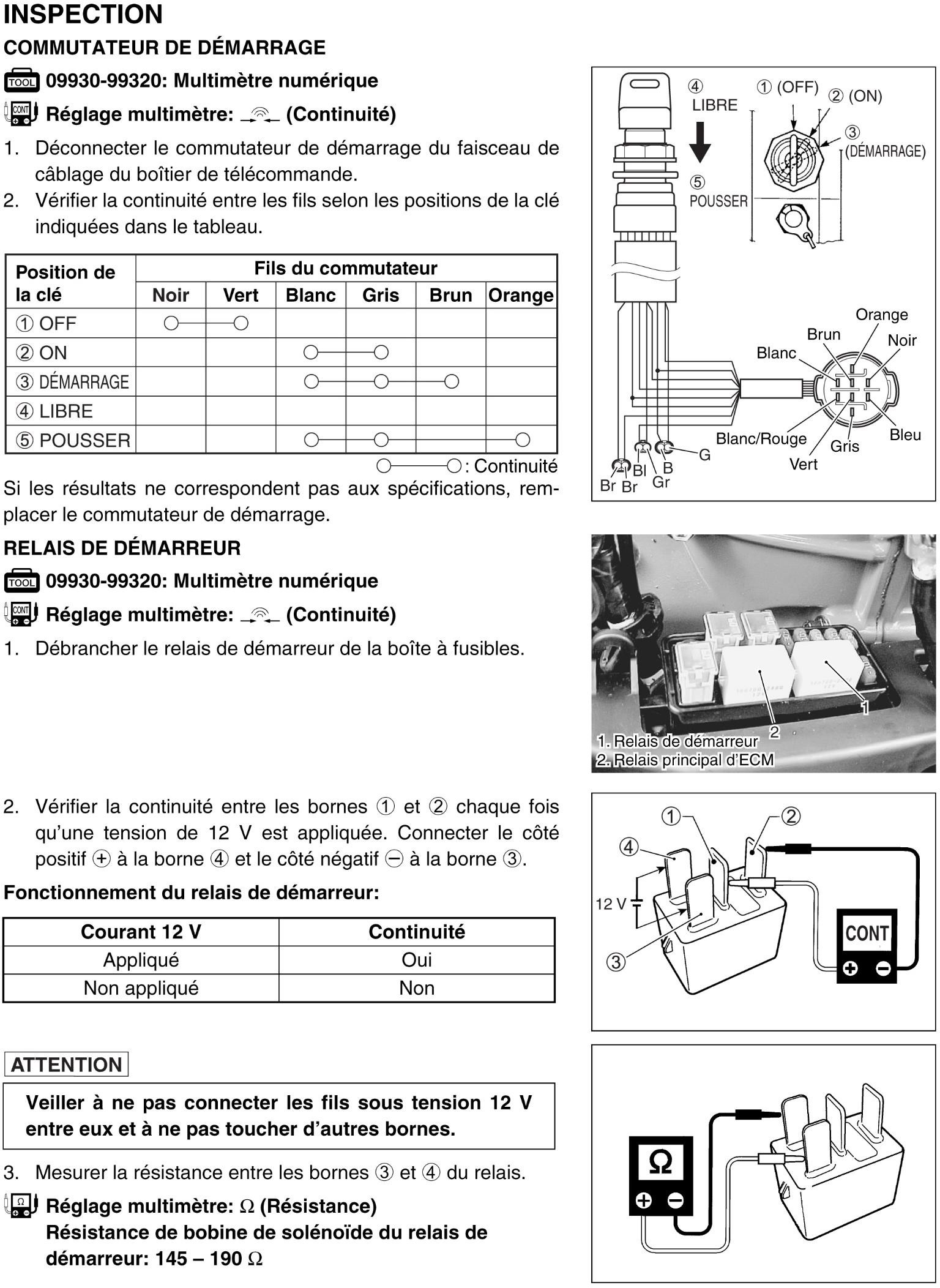 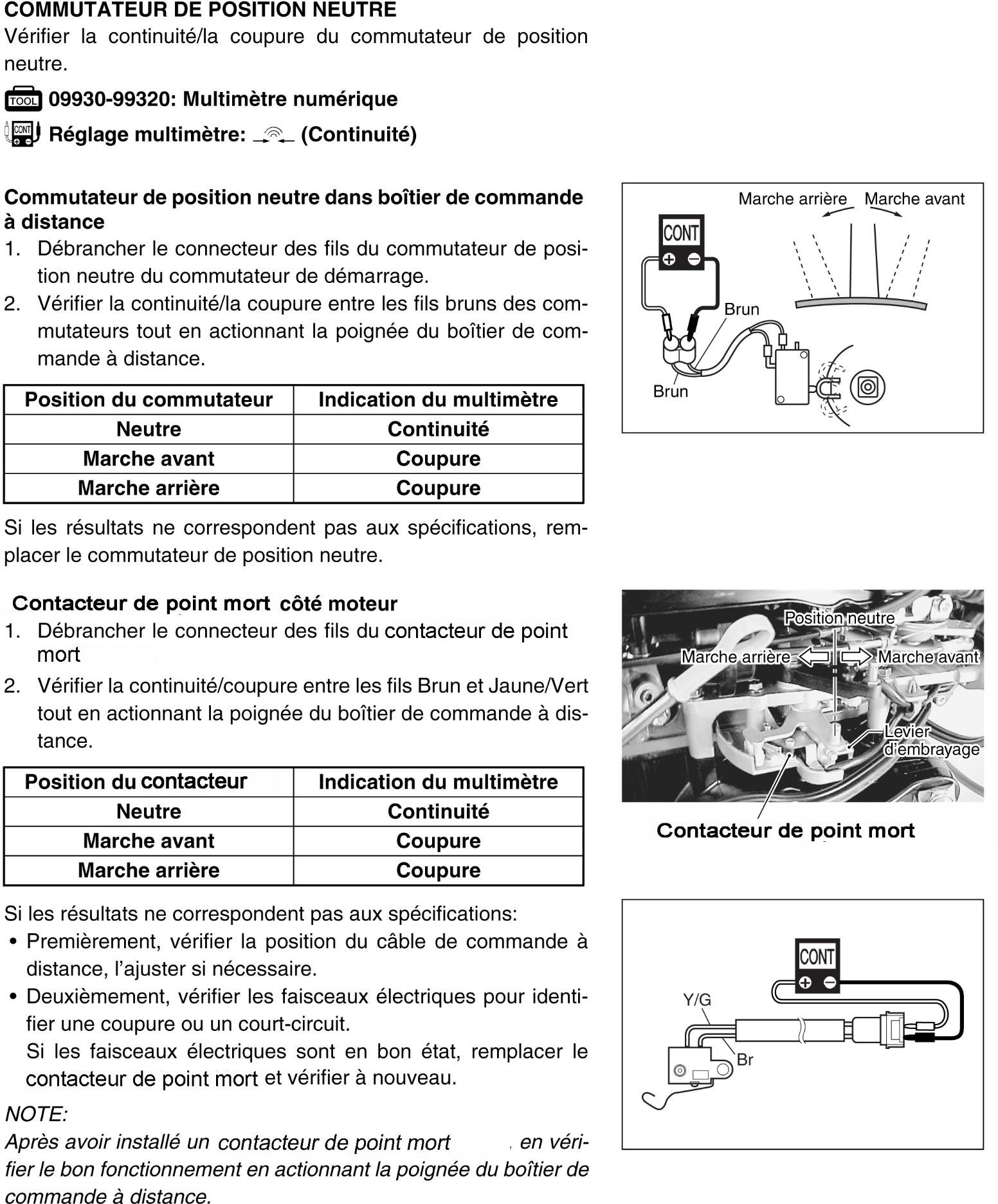 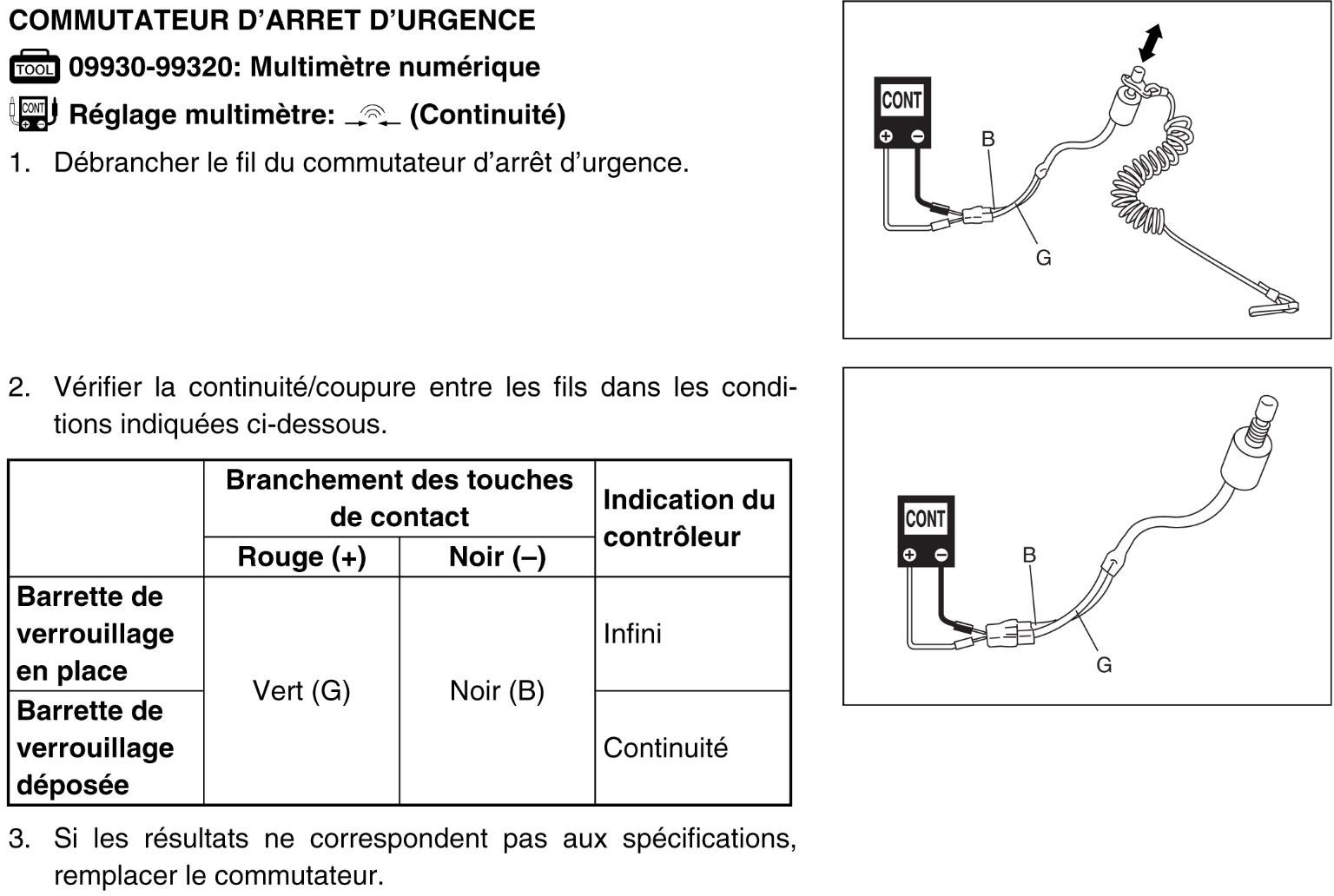 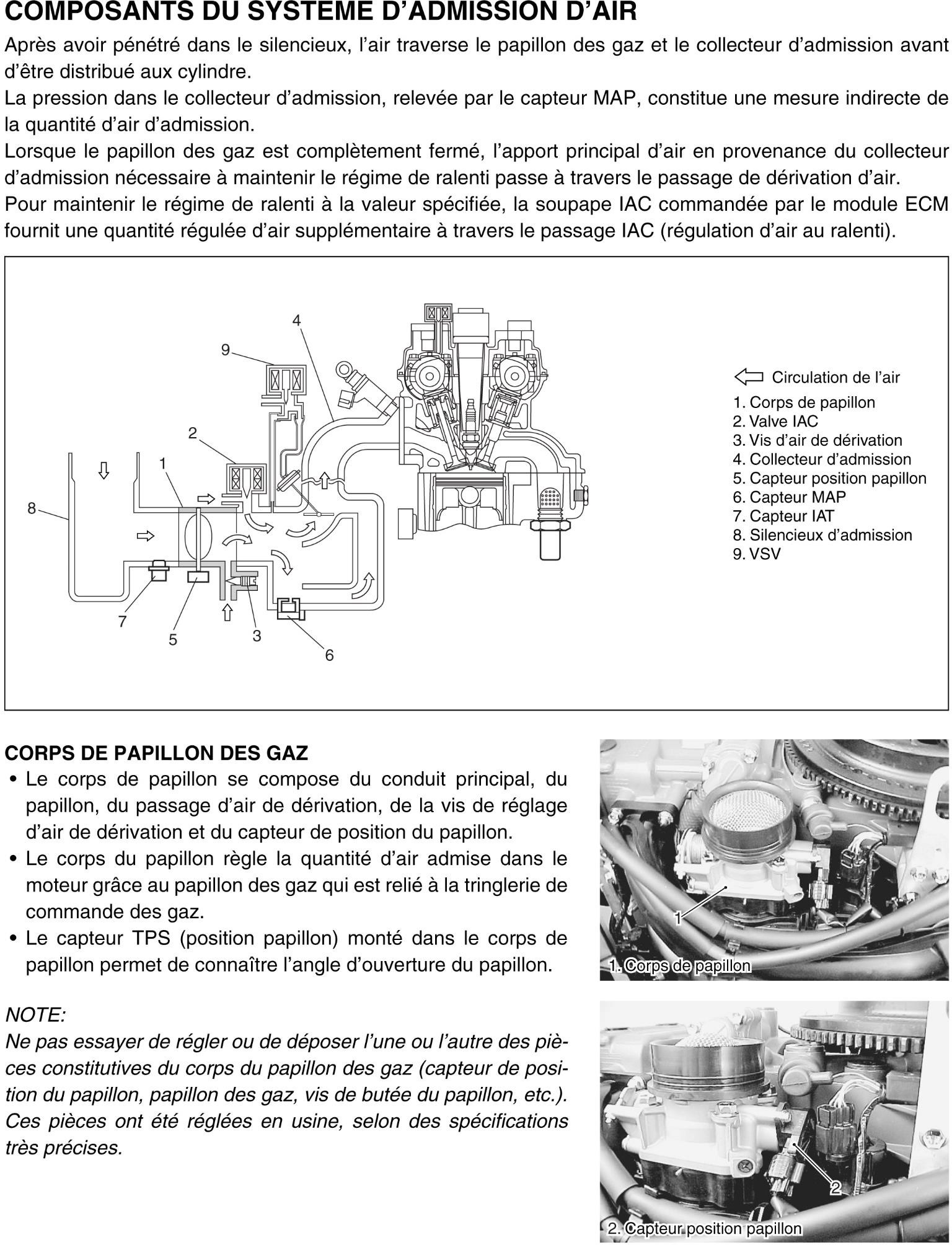 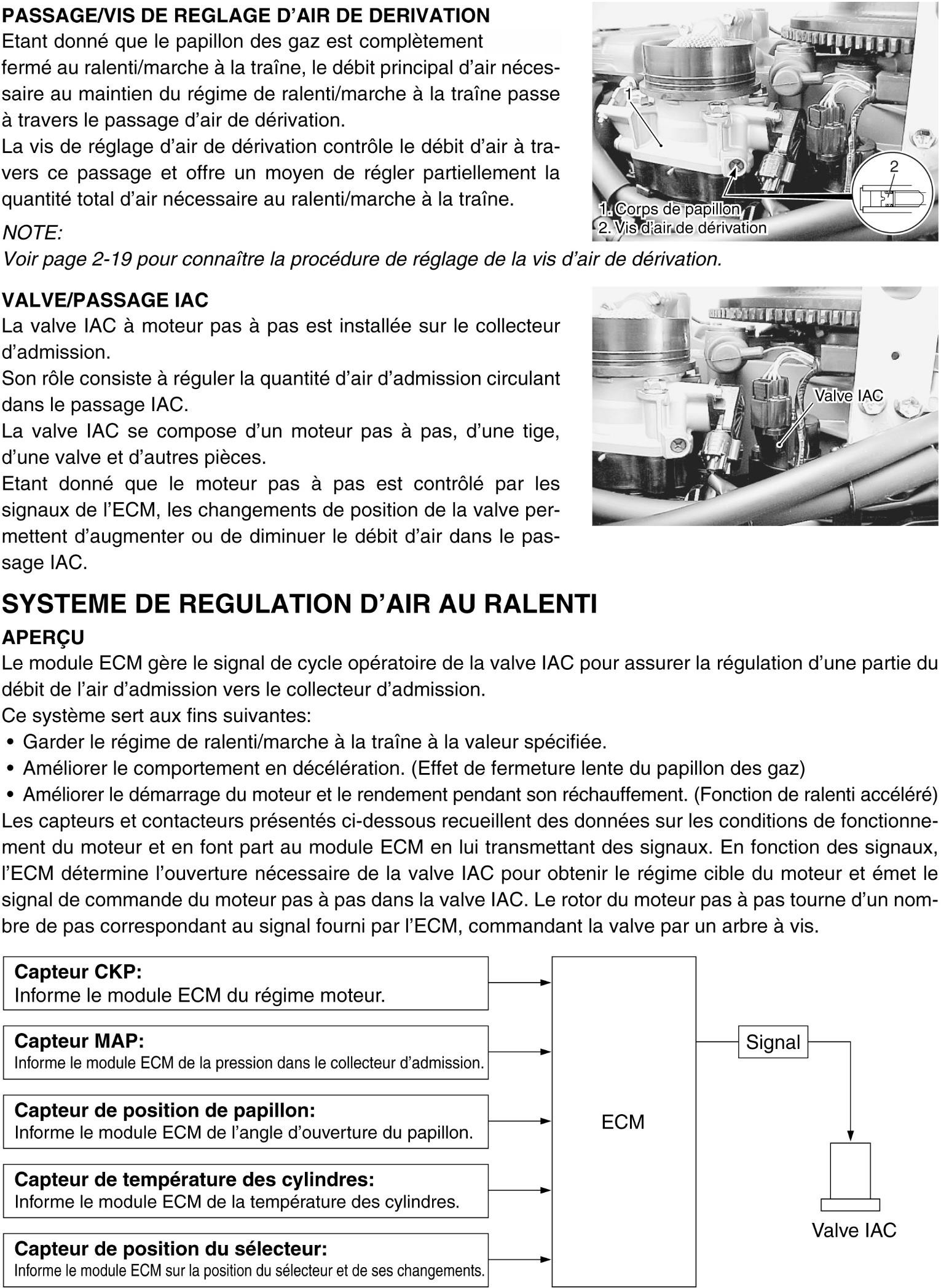 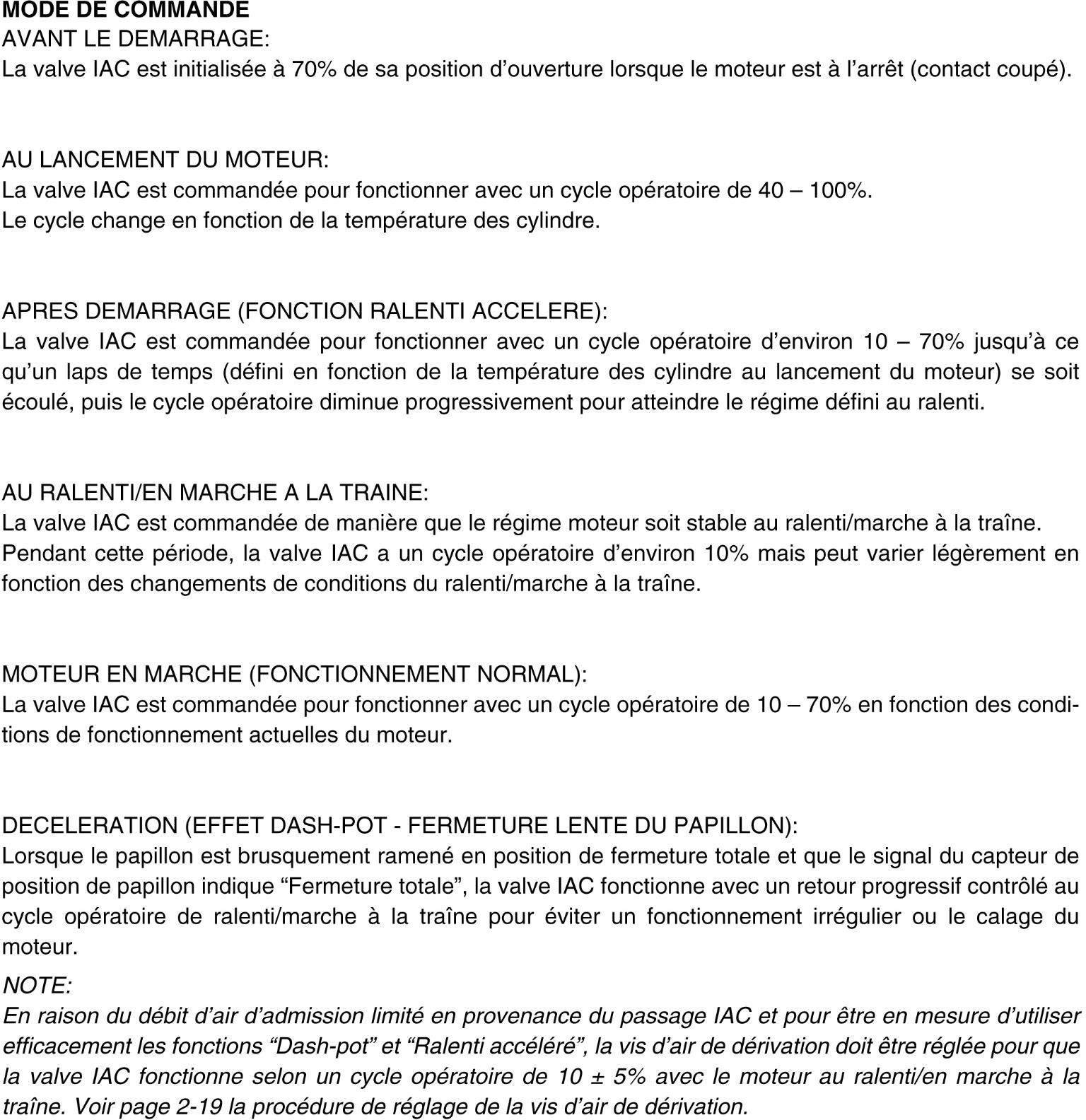 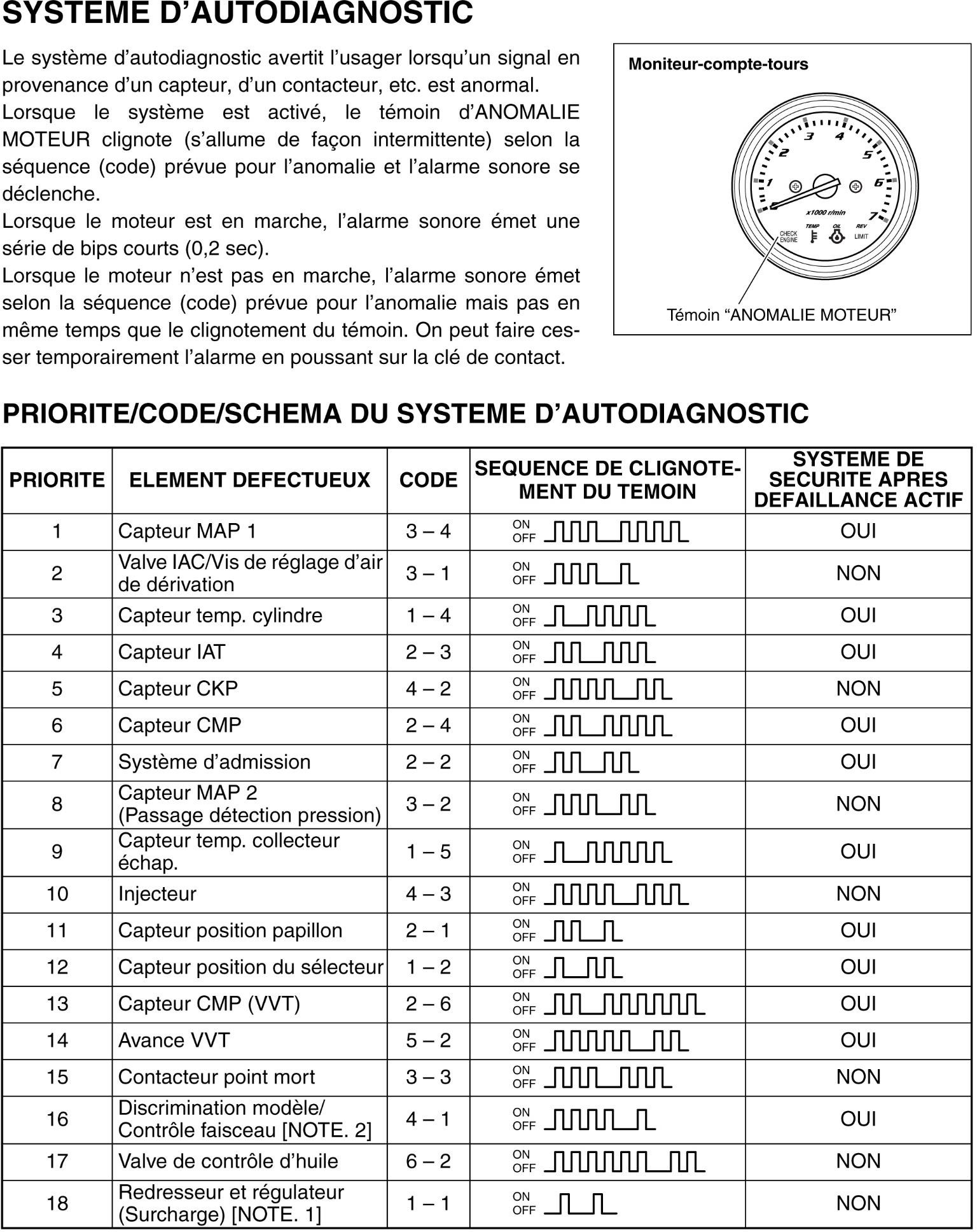 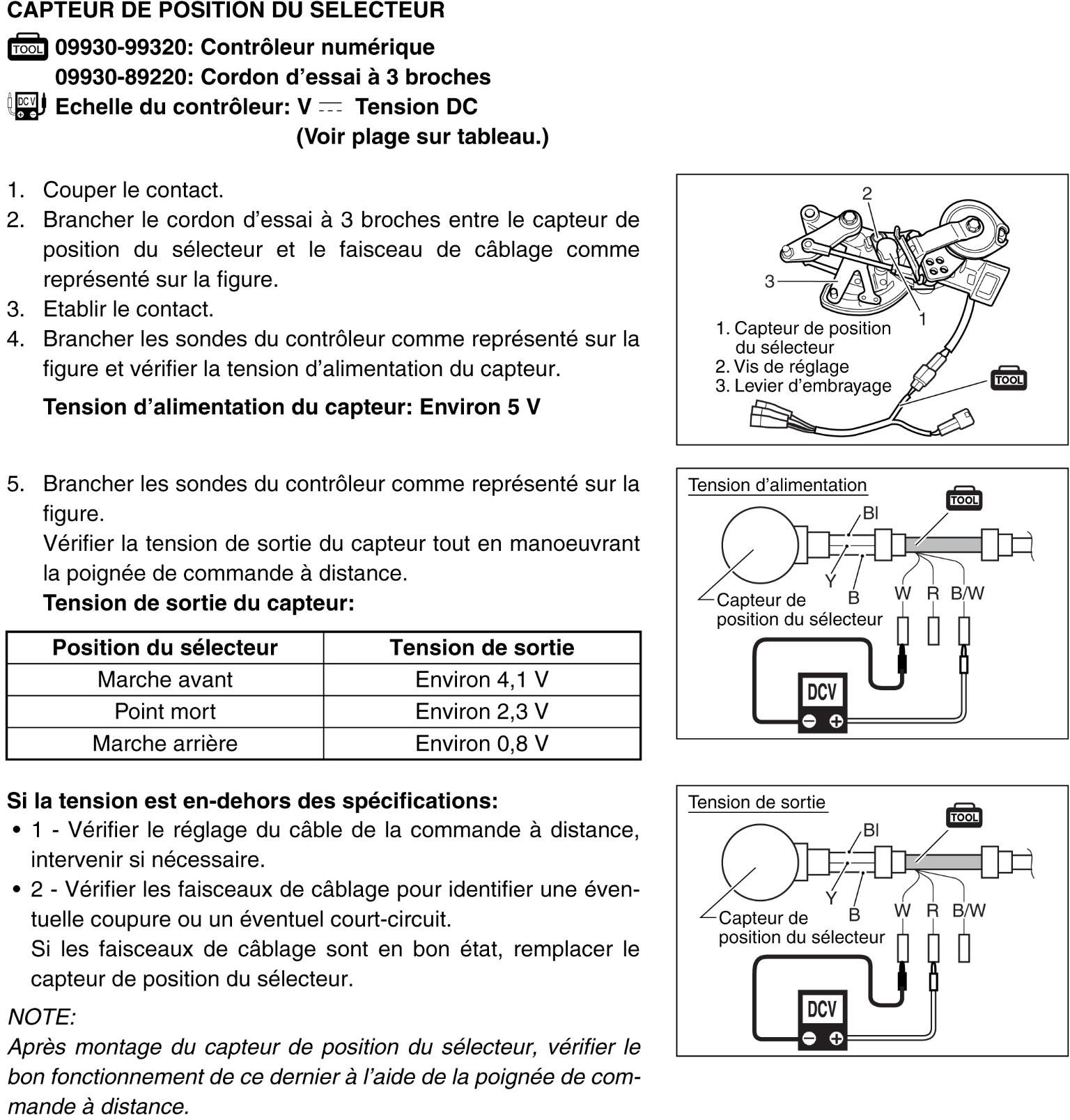 